МБДОУ «Полянский детский сад «Сказка»ПРОЕКТ В СТАРШЕЙ ГРУППЕ:«БУМАЖНАЯ СТРАНА»ПОДГОТОВИЛИ И РЕАЛИЗОВАЛИ:воспитатель Милованова Т.В.,воспитанники старшей группы2016 ГОД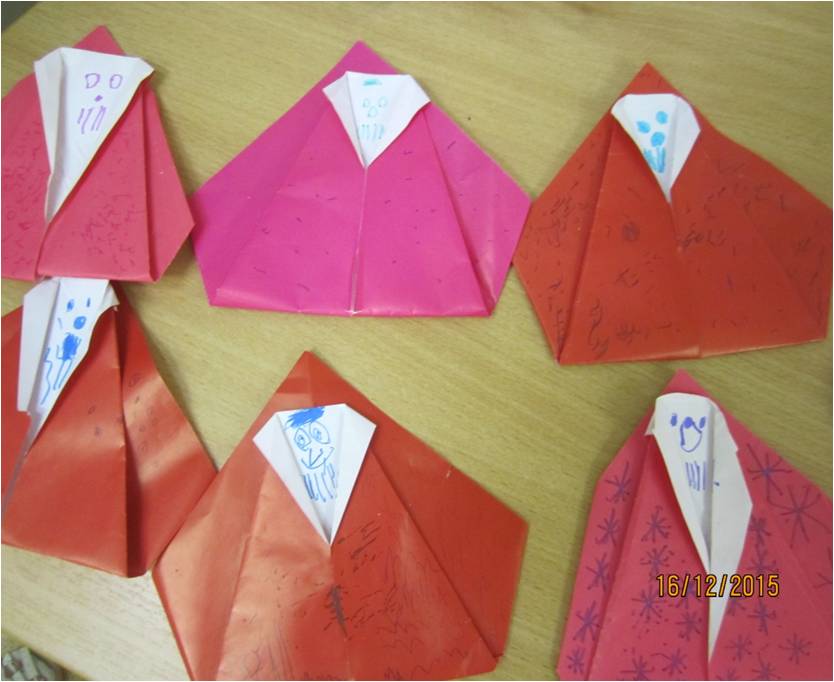 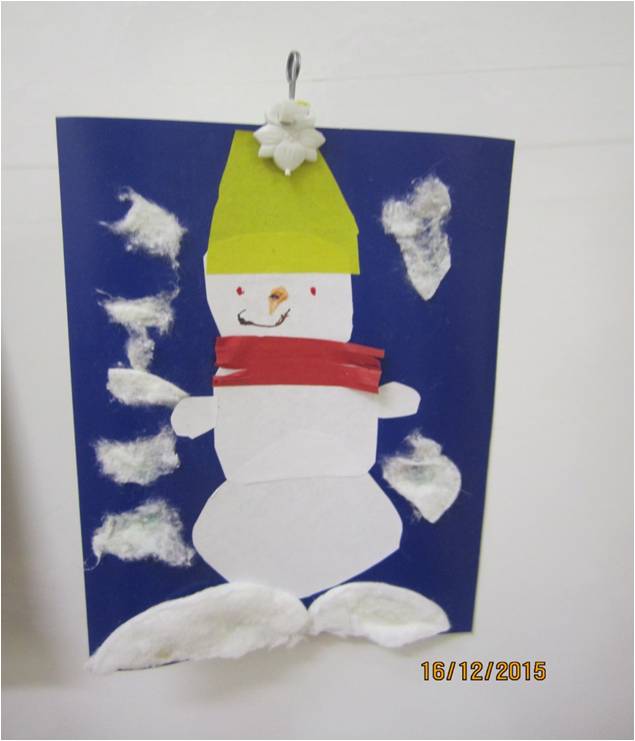 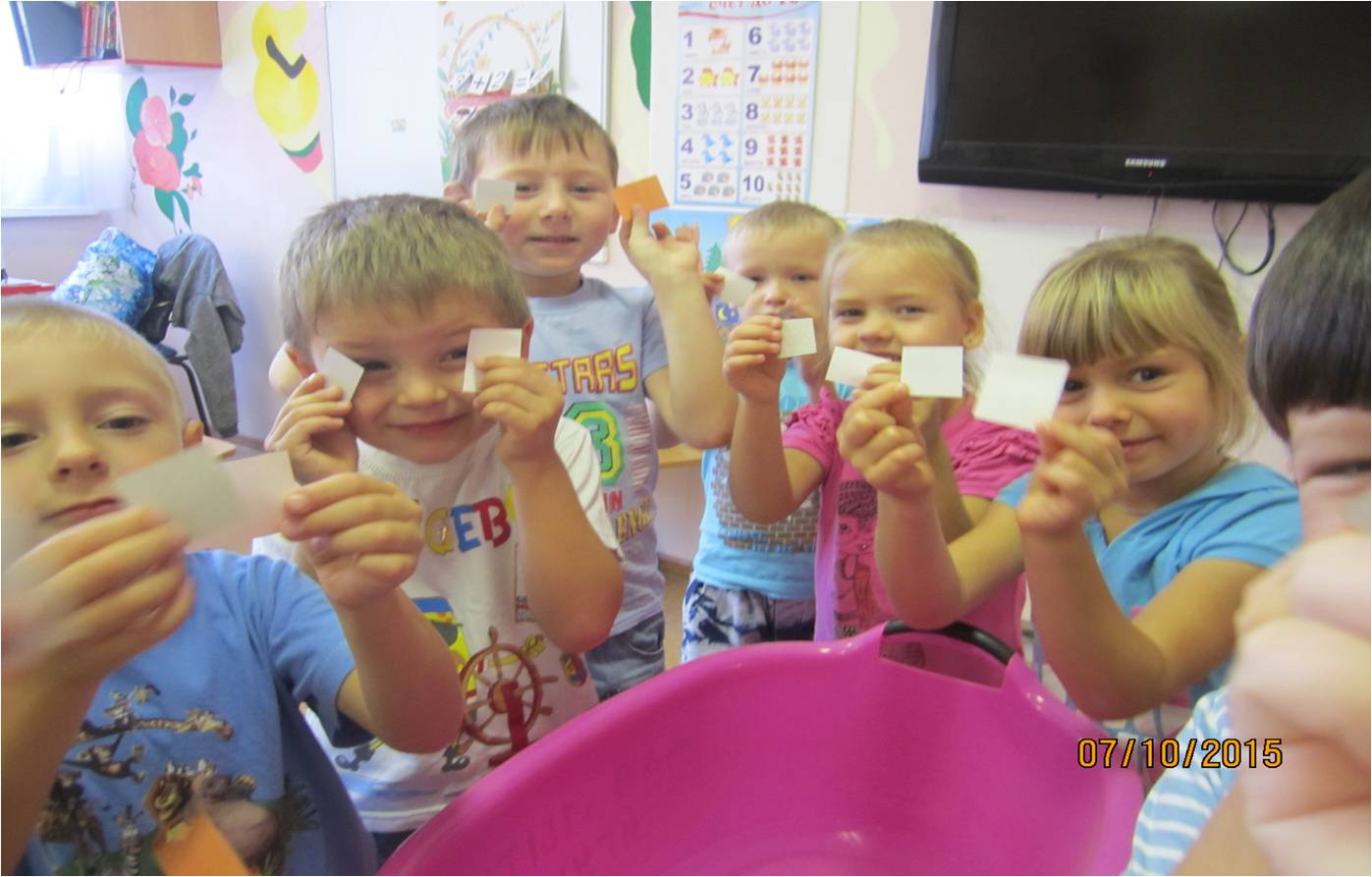 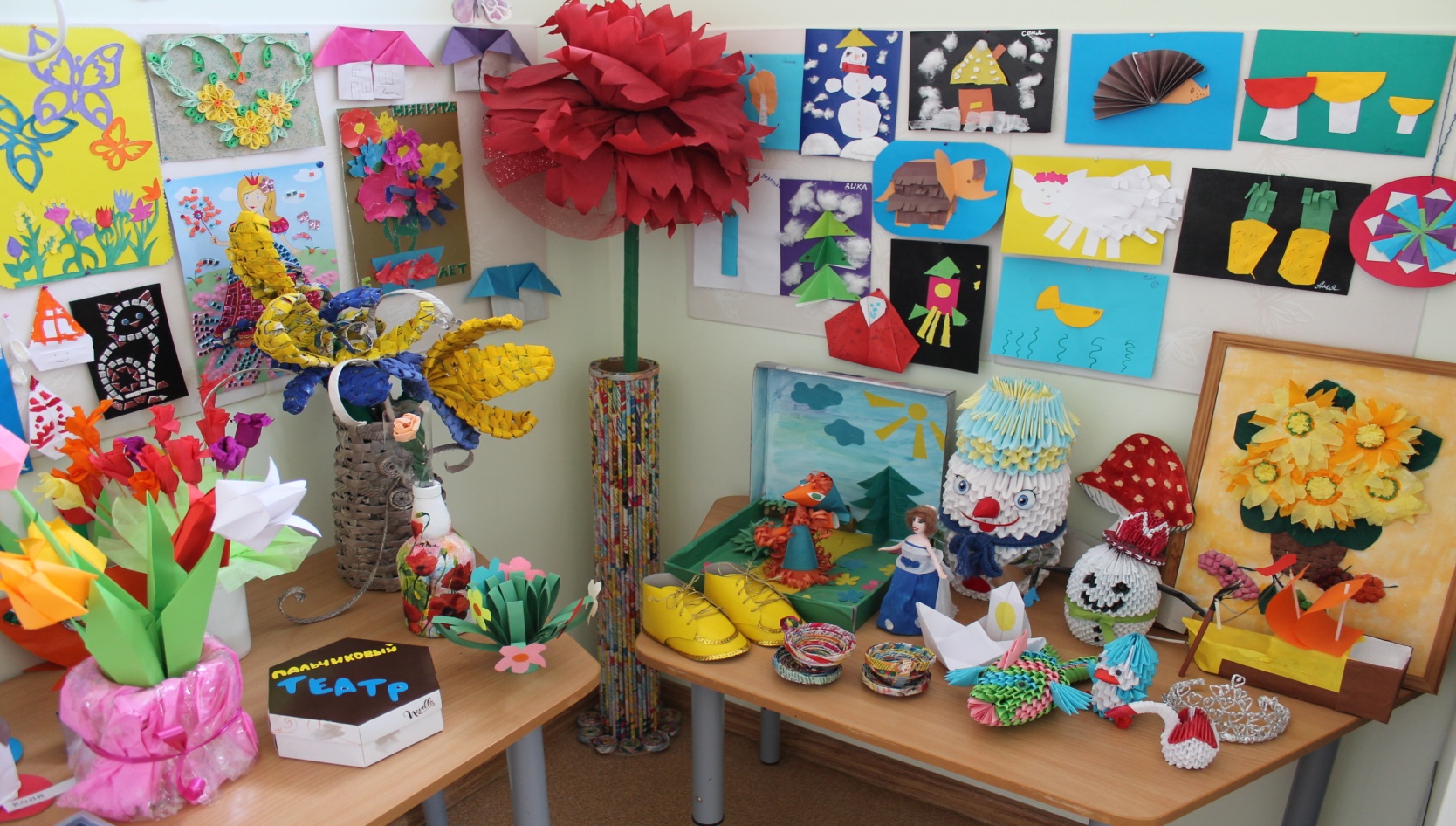 